           РЕСПУБЛИКА  КРЫМ                                                                                                                                                            НИЖНЕГОРСКИЙ  РАЙОН                                                                                                                                              МУНИЦИПАЛЬНОЕ ОБРАЗОВАНИЕ НОВОГРИГОРЬЕВСКОЕ СЕЛЬСКОЕ  ПОСЕЛЕНИЕ АДМИНИСТРАЦИЯ  НОВОГРИГОРЬЕВСКОГО  СЕЛЬСКОГО  ПОСЕЛЕНИЯ ПОСТАНОВЛЕНИЕот  03 декабря 2018г.                                                                                    № 238с.НовогригорьевкаО назначении должностных лиц администрации Новогригорьевского сельского поселения, уполномоченных на информирование собственников помещений в многоквартирных домах о способах формирования фонда капитального ремонта, о порядке выбора способа формирования фонда капитального ремонта.В соответствии с пунктом 9.2 части 1 статьи 14 Жилищного кодекса Российской Федерации, постановлением Совета министров Республики Крым от 2 июля 2018 г. N 315 "Об отдельных вопросах реализации положений Жилищного кодекса Российской Федерации в части организации проведения капитального ремонта общего имущества в многоквартирных домах", администрация Новогригорьевского сельского поселения ПОСТАНОВЛЯЕТ :1. Назначить должностных лиц администрации Новогригорьевского сельского поселения, уполномоченных на информирование собственников помещений в многоквартирных домах о способах формирования фонда капитального ремонта, о порядке выбора способа формирования фонда капитального ремонта (приложение).2. Уполномоченным лицам, указанным в приложении к настоящему постановлению, осуществлять информирование собственников помещений в многоквартирных домах о способах формирования фонда капитального ремонта, о порядке выбора способа формирования фонда капитального ремонта в соответствии с постановлением Совета министров Республики Крым от 2 июля 2018 г. N 315 "Об отдельных вопросах реализации положений Жилищного кодекса Российской Федерации в части организации проведения капитального ремонта общего имущества в многоквартирных домах".3. Настоящее постановление вступает в законную силу с момента подписания и подлежит официальному опубликованию (обнародованию).                                                                        4. Обнародовать настоящее постановление на доске объявлений Новогригорьев-ского сельского совета и опубликовать на сайте: http://novogrigor-adm91.ru /  .                                                                                                            5. Контроль за исполнением настоящего постановления оставляю за собой.                               Глава администрации                                                                                   Новогригорьевского сельского поселения                         Данилин А.М.                                                                                                                                      Приложение к постановлению администрации Новогригорьевского сельского поселения № 238 от 03.12.2018г. Перечень должностных лиц администрации Новогригорьевского сельского поселения, уполномоченных на информирование собственников помещений в многоквартирных домах о способах формирования фонда капитального ремонта, о порядке выбора способа формирования фонда капитального ремонтаПанина Алла Ивановна, заместитель  главы администрации Новогригорьевского сельского поселения Беляева Галина Ивановна, специалист 1-й категории  администрации Новогригорьевского сельского поселения 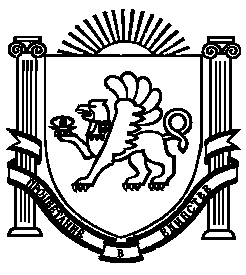 